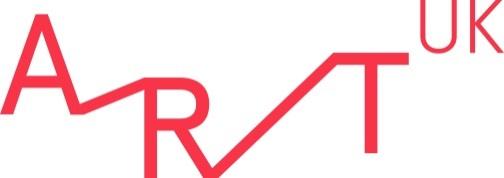 Kickstart Application FormPlease complete this form and return to recruitment@artuk.org.We also request that all applicants complete our Equality, Diversity and Inclusion online survey. Please be assured that your responses to this survey will be anonymous and will not form any part of the selection process. As part of our commitment to Equality, Diversity and Inclusion please note that we redact some details from applications ahead of the shortlisting stage to ensure the removal of unconscious bias. Details that we redact include (but are not limited to) references to protected characteristics, names of educational institutions and indications of political affiliations.Section 1: About youSection 2: Current and previous employmentYou may copy and paste the following table underneath if you need more examples or delete if you do not need as many.Section 3: Education, training, and professional qualificationsYou may add or delete rows in the follow tables as appropriate.Education Training and professional qualificationsSection 4: Personal statementIn reference to the role description and using examples, please outline how your skills and experience make you suitable for this role (800 words max).Section 5: ReferencesPlease provide the name and contact details of two referees. One referee should be your present or most recent employer (if applicable).Section 6: Declaration
Please save your completed application form as a Word file (or equivalent) with your name in the document title and then email it to recruitment@artuk.org.
Data Protection Statement:The information you give when completing your Application Form will be used in accordance with the EU General Data Protection Regulation. It will be used to enable the organisation to create electronic and paper records of your application, to enable the application to be processed and to enable the organisation to compile statistics. No statistical information used will be published that would identify you as an individual. The information relating to your application will be kept securely. It will be kept for three months if you are unsuccessful in your work experience application and for the duration of your work experience and three additional months if you are successful. Please read our privacy policy (www.artuk.org/footer/privacy-policy) for more details on how we use personal data and information.Please mark X against the Kickstart role you are applying for(maximum one selection)Data Collections AssistantPlease mark X against the Kickstart role you are applying for(maximum one selection)Marketing and Communications AssistantPlease mark X against the Kickstart role you are applying for(maximum one selection)HR, Operations and Resourcing AssistantHow did you hear about us?Applicant ref. no(for internal use only)Full nameAddressEmail addressMobile phoneDo you need any special arrangements for interview and/or to help you to take up this role? Please tell us here if you have any disability-related needs or adjustments which we can support you with.Do you need any special arrangements for interview and/or to help you to take up this role? Please tell us here if you have any disability-related needs or adjustments which we can support you with.Name of organisationJob titleDates of employment (MM/YY-MM/YY)Give a brief outline of your responsibilities and achievements (100 words max)Give a brief outline of your responsibilities and achievements (100 words max)Name of organisationJob titleDates of employment (MM/YY-MM/YY)Give a brief outline of your responsibilities and achievements (100 words max)Give a brief outline of your responsibilities and achievements (100 words max)Name of organisationJob titleDates of employment (MM/YY-MM/YY)Give a brief outline of your responsibilities and achievements (100 words max)Give a brief outline of your responsibilities and achievements (100 words max)Name of organisationJob titleDates of employment (MM/YY-MM/YY)Give a brief outline of your responsibilities and achievements (100 words max)Give a brief outline of your responsibilities and achievements (100 words max)Name of organisationJob titleDates of employment (MM/YY-MM/YY)Give a brief outline of your responsibilities and achievements (100 words max)Give a brief outline of your responsibilities and achievements (100 words max)School, university, etc.Qualifications obtainedDate obtainedProviderQualifications obtainedDate obtainedReferee 1Referee 1NameAddressEmailTelephone numberOccupationRelation to applicantReferee 2Referee 2NameAddressEmailTelephone numberOccupationRelation to applicantTo the best of my knowledge, the information on this application form is correct.To the best of my knowledge, the information on this application form is correct.To the best of my knowledge, the information on this application form is correct.Name:Signature:Date: